Домашнее задание для 3 ДОП, от 15.11./18.11.23.Главные трезвучия в миноре (г).В миноре главные трезвучия мы будем всегда строить в ГАРМОНИЧЕСКОМ ВИДЕ (VII#). А поскольку мы строим в гармоническом виде, то доминанта будет мажорная и записываться с заглавной буквы (t53, s53, D53). Образец в тональности "ля минор":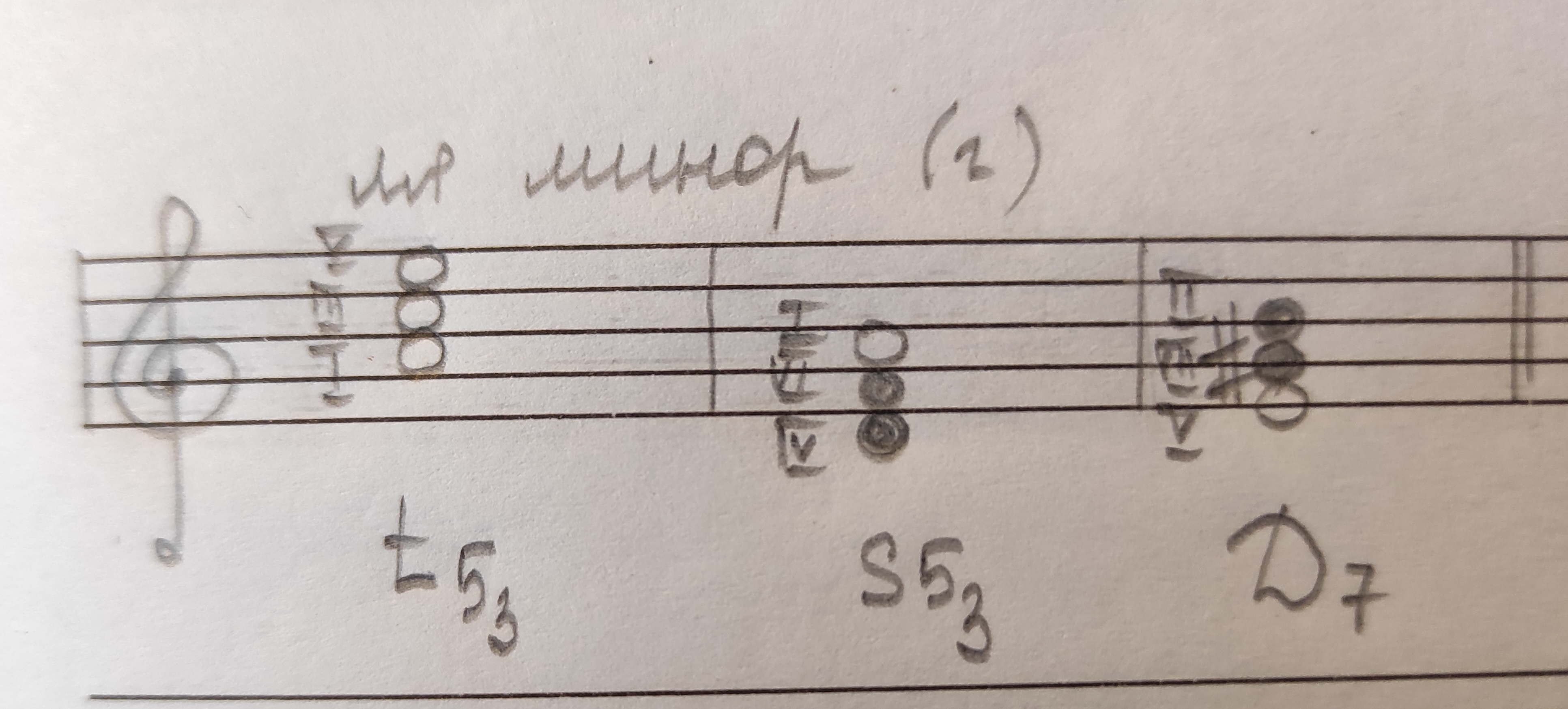 Постройте главные трезвучия в тональностях:"соль минор"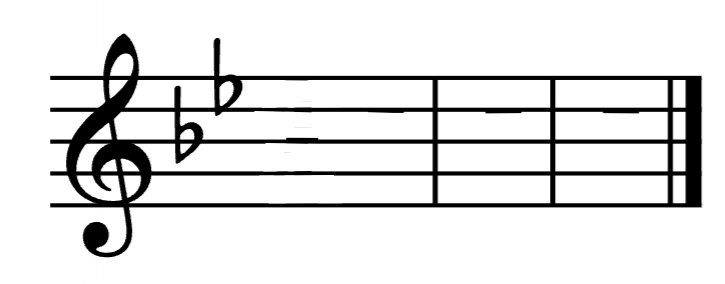 "ми минор".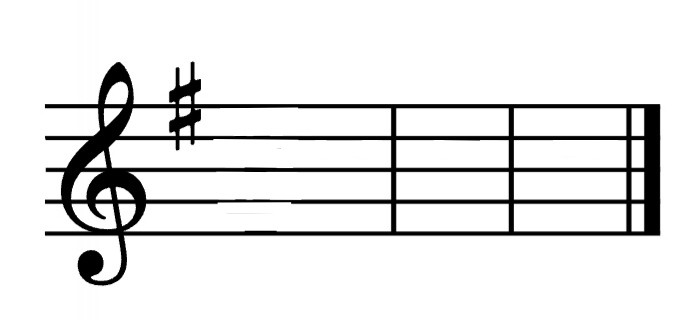 Помните про ключевые знаки и про повышенную VII ступень. Упражнение в " До мажоре".Играть главные трезвучия в тональности "До мажор", дублируя бас аккорда левой рукой на октаву ниже: T53- S53-D53-T53. бас и аккорд одновременно;сначала бас, потом аккорд;сначала бас, потом два раз аккорд. 